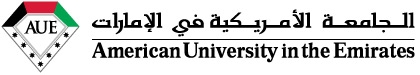 Micro-Economics ECO100- Case-Study Grade weight over 15% distributed as below:5% on the student efforts reflected in the Case analysis 5% on the Structure and following of the Instructors’ Guides 5% on the Content: Analysis and recommendations Guidelines: Group of:  1 or 2 persons max. In case of group of 2 persons: It is a mandatory that each student include his contribution part. Length of the Case study should be 4 -5 pages at least Specify which case study you have chose Due date for submission is: Week 6 All Submissions on Portal Use your course book (available in the Library). You can use all electronic resource. List your reference sources used. Please choose one of the below Case Study and reply in summary to these questions referring to chapter#6 and 7 from your book.  CASE STUDY # 1: GOVERNMENT ACTION IN MARKETS – Ch.6Even though house prices have fallen, some rents have risen. Can governments cap rents to help renters?Can governments make housing more affordable by raising incomes with minimum wage laws?The government taxes almost everything we buy.But who actually pays and who benefits when a tax is cut: buyers or sellers?The government limit the quantities that some farmers may produce and subsidizes other farmers. Do production limits and subsidies help to make markets efficient?CASE STUDY#2 GLOBAL MARKETS IN ACTION - Ch.7 iPods, Wii games, and Roots sweaters are just three of the items you might buy that are not produced in the United States. In fact, most of the goods that you buy are produced abroad and transported here in container ships or cargo jets.And it’s not only goods produced abroad that you buy—it is services too. All these activities are part of the globalization process that is having a profound effect on our lives. Why do we go to such lengths to trade and communicate with others in faraway places? 